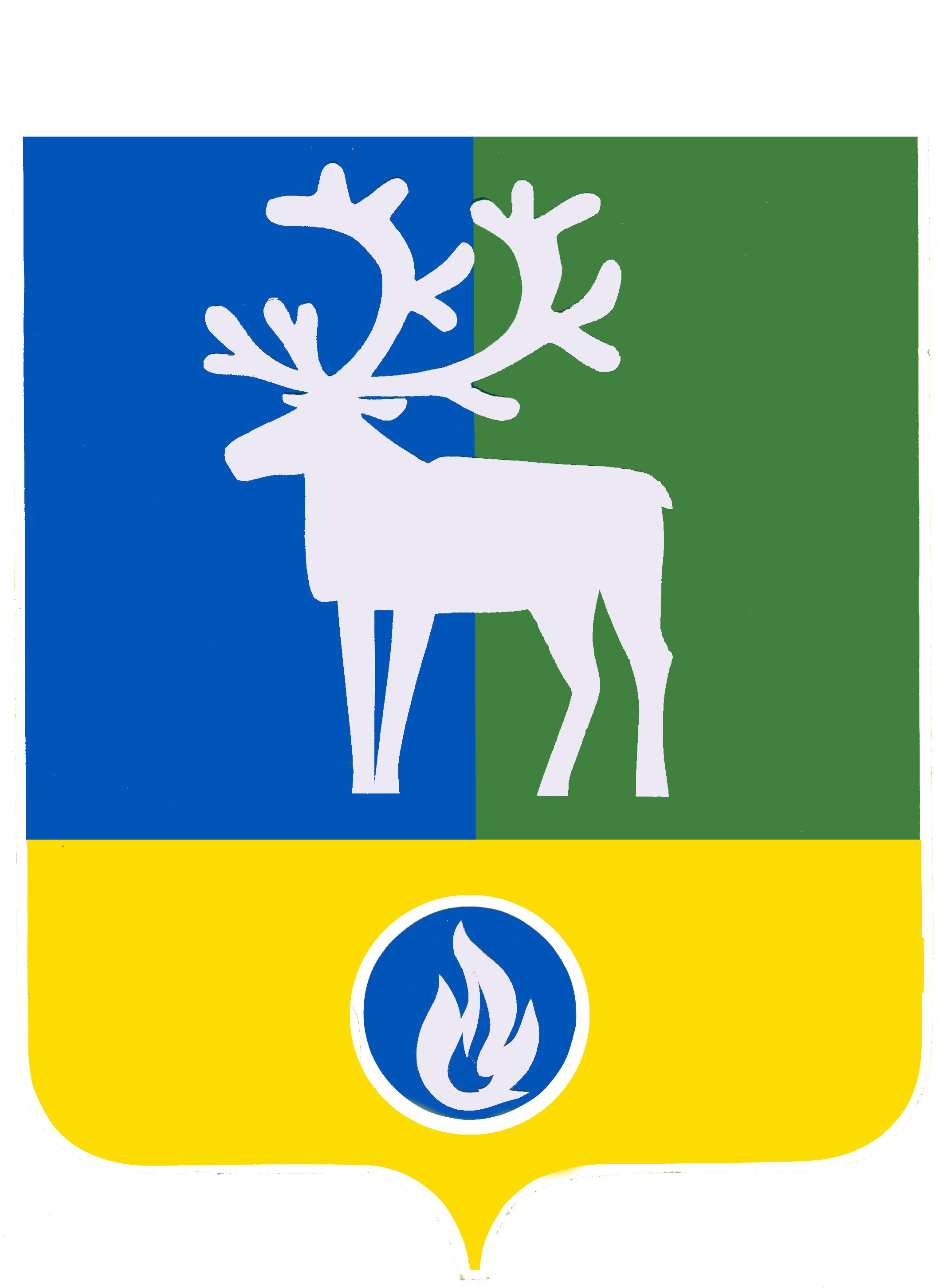 СЕЛЬСКОЕ ПОСЕЛЕНИЕ ВЕРХНЕКАЗЫМСКИЙБЕЛОЯРСКИЙ РАЙОНХАНТЫ-МАНСИЙСКИЙ АВТОНОМНЫЙ ОКРУГ – ЮГРАпроектАДМИНИСТРАЦИЯ СЕЛЬСКОГО ПОСЕЛЕНИЯВЕРХНЕКАЗЫМСКИЙ ПОСТАНОВЛЕНИЕот __ июня 2022 года                                                                                                          № __О внесении изменений в Порядок формирования и использования резерва управленческих кадров для замещения целевых управленческих должностей муниципальной службы сельского поселения ВерхнеказымскийП о с т а н о в л я ю:1. Внести в Порядок формирования и использования резерва управленческих кадров для замещения целевых управленческих должностей муниципальной службы сельского поселения Верхнеказымский, утвержденный постановлением администрации сельского поселения Верхнеказымский от 18 января 2021 года № 2 «О резерве управленческих кадров для замещения целевых управленческих должностей муниципальной службы сельского поселения Верхнеказымский», следующие изменения:1) в разделе 3 «Формирование резерва управленческих кадров»:а) абзац первый пункта 3.2 изложить в следующей редакции:«3.2. Право на участие в Конкурсе имеют граждане, соответствующие требованиям, установленным Федеральным законом от 2 марта 2007 года № 25-ФЗ «О муниципальной службе в Российской Федерации» для замещения должностей муниципальной службы.»;б) подпункт 4 пункта 3.9 дополнить словами «, и (или) иные документы, подтверждающие служебную (трудовую) деятельность гражданина»;в) пункт 3.15 дополнить абзацами вторым, третьим следующего содержания:«Заседание Комиссии может проводиться с использованием системы видеоконференцсвязи (при наличии технической возможности) по предложению ее члена или кандидата.Администрация сельского поселения Верхнеказымский создает надлежащие организационные и материально-технические условия для деятельности Комиссии, а также для прохождения кандидатами оценочных мероприятий.»;2) в разделе 6 «Использование резерва управленческих кадров»:а) подпункт 18 пункта 6.4 изложить в следующей редакции:«18) непредставление лицом, состоящим в резерве управленческих кадров, индивидуального плана обучения в течение шести месяцев с даты включения в резерв управленческих кадров (по решению Комиссии, принятому путем голосования большинством голосов);»;б) в пункте 6.5 слова «осуществляется путем внесения изменения в список лиц, состоящих в резерве управленческих кадров, и» исключить.2. Опубликовать настоящее постановление в бюллетене «Официальный вестник сельского поселения Верхнеказымский».3. Настоящее постановление вступает в силу после его официального опубликования.Глава сельского поселения Верхнеказымский                                                    Г.Н.Бандысик                                              